ที่ อด ๐๐๓๒.๐๐๑/                            สำนักงานสาธารณสุขจังหวัดอุดรธานี 	           ถนนอธิบดี จังหวัดอุดรธานี ๔๑๐๐๐      ตุลาคม ๒๕๖๒เรื่อง  การขับเคลื่อนชมรมจริยธรรม  เรียน  ผู้อำนวยการโรงพยาบาลอุดรธานี ผู้อำนวยการโรงพยาบาลกุมภวาปี ผู้อำนวยการโรงพยาบาลชุมชนทุกแห่ง           สาธารณสุขอำเภอทุกอำเภอ  สิ่งที่ส่งมาด้วย  ๑. สำเนาหนังสือ ที่ สธ.๐๒๑๗/ว๒๑๓๙  ลงวันที่ ๒  ตุลาคม  ๒๕๖๒                จำนวน ๑ ชุด                  ๒. แบบฟอร์มทำแผน แบบฟอร์ม ๑,๒,๓                                                        จำนวน  ๑ ชุด                     	ด้วยสำนักงานปลัดกระทรวงสาธารณสารณสุข ได้จัดโครงการเพิ่มศักยภาพและประสิทธิภาพ             ในการจัดทำแผนการป้องกันปราบปรามทุจริตประพฤติมิชอบและส่งเสริมจริยธรรมในหน่วยงานปีงบประมาณ ๒๕๖๓ สำนักงานปลัดกระทรวงสาธารณสุข ขอให้ทุกหน่วยงานดำเนินการขับเคลื่อนจัดตั้งชมรมจริยธรรมของหน่วยงาน กลุ่มเป้าหมายคือ โรงพยาบาลอุดรธานี โรงพยาบาลกุมภวาปี โรงพยาบาลชุมชนทุกแห่ง สำนักงานสาธารณสุขอำเภอทุกอำเภอ โดยแบบฟอร์มทำแผนปฏิบัติการส่งเสริมคุณธรรมจริยธรรมของชมรม  สามารถดาวน์โหลดเอกสารได้จาก   www.stoporruption.moph.go.th      เมนู: การคุ้มครองจริยธรรม เมนูย่อย: ชมรมจริยธรรม   ในการนี้ สำนักงานสาธารณสุขจังหวัดอุดรธานี จึงขอความร่วมมือให้หน่วยงานของท่านดำเนินการดังนี้           ๑.  จัดตั้งชมรมจริยธรรม และลงทะเบียนชมรมจริยธรรม www.stoporruption.moph.go.th      เมนูด้านบน : การคุ้มครองจริยธรรม เมนูย่อย : ชมรมจริยธรรม             ๒ .จัดทำคำสั่งแต่งตั้งคณะกรรมการชมรมจริยธรรม             ๓. จัดทำแผนปฏิบัติการของชมรมจริยธรรม ตามแบบฟอร์ม ๑             ๔ .รายงานผลการดำเนินงานชมรมจริยธรรม ตามแบบฟอร์ม ๒            ๕. แบบติดตามผลการดำเนินงานชมรมจริยธรรม ตามแบบฟอร์ม ๓และขอให้ส่งเอกสารคำสั่งแต่งตั้งคณะกรรมการชมรมฯ แผนปฏิบัติการตามแบบฟอร์ม ๑ เป็นไฟล์ word/ pdf    ไปทางจดหมาย อิเล็กทรอนิกส์ e - mail : moph.moral@gmail.com  และ  e - mail : tum_pimon@yahoo.com   ภายในวันที่ ๑๐ พฤศจิกายน  ๒๕๖๒		จึงเรียนมาเพื่อทราบและดำเนินการต่อไป                                                             ขอแสดงความนับถือกลุ่มงานบริหารทั่วไป โทร ๐๔๒-๒๒๒๓๕๖ ต่อ ๑๐๑   ตัวอย่างคำสั่งแต่งตั้งคณะทำงานขับเคลื่อนชมรมจริยธรรมของหน่วยงานในสังกัด
สำนักงานปลัดกระทรวงสาธารณสุข ราชการบริหารส่วนภูมิภาคคำสั่ง        (ชื่อหน่วยงาน)       .ที่                /๒๕62เรื่อง แต่งตั้งคณะทำงานขับเคลื่อนชมรมจริยธรรม  ชื่อชมรมจริยธรรม	ของ	(ชื่อหน่วยงาน)	 	ตามที่ คณะรัฐมนตรีมีมติเมื่อวันที่ ๑๒ กรกฎาคม ๒๕๕๙ เห็นชอบแผนแม่บทส่งเสริมคุณธรรมแห่งชาติ ฉบับที่ ๑ (พ.ศ. ๒๕๕๙-๒๕๖๔) เพื่อให้ทุกหน่วยงานใช้เป็นกรอบและทิศทางในการปฏิบัติการส่งเสริมคุณธรรมของทุกหน่วยงาน 
และกระทรวงสาธารณสุข จัดทำแผนแม่บทส่งเสริมคุณธรรม กระทรวงสาธารณสุข ฉบับที่ 1 (พ.ศ. 2560-2564) เป็นไปตาม
แนวทางการขับเคลื่อนแผนแม่บทส่งเสริมคุณธรรมแห่งชาติ ฉบับที่ ๑ (พ.ศ. ๒๕๕๙-๒๕๖๔) และตามแผนแม่บทส่งเสริมคุณธรรม กระทรวงสาธารณสุข ฉบับที่ 1 (พ.ศ. 2560-2564) นั้นฉะนั้น เพื่อให้การขับเคลื่อนคุณธรรมจริยธรรมของ       หน่วยงาน        (ชื่อหน่วยงาน) เป็นไปด้วยความเรียบร้อย และมีประสิทธิภาพ จึงแต่งตั้งคณะทำงานขับเคลื่อนชมรมจริยธรรม  ชื่อชมรมจริยธรรม  ของ  (ชื่อหน่วยงาน)  โดยมีองค์ประกอบ หน้าที่และอำนาจ ดังต่อไปนี้องค์ประกอบ๒.	หน้าที่และอำนาจ	2.1	ให้คณะทำงานมีหน้าที่รวบรวมข้อมูล ศึกษา วิเคราะห์รูปแบบการส่งเสริมคุณธรรมในหน่วยงาน 
กับเป้าหมายการดำเนินงานของชมรมจริยธรรมให้สอดคล้องกับแผนแม่บทส่งเสริมคุณธรรม กระทรวงสาธารณสุข ฉบับที่ 1 
(พ.ศ.2560-2564) 	2.2	จัดทำเป็นแผนปฏิบัติการส่งเสริมคุณธรรมของชมรมจริยธรรม   ชื่อชมรมจริยธรรม   และดำเนินการขับเคลื่อน
แผน ฯ ดังกล่าว โดยการสร้างการรับรู้และความเข้าใจในแผนแม่บทส่งเสริมคุณธรรม กระทรวงสาธารณสุข ฉบับที่ 1 (พ.ศ.2560-2564) และแผนปฏิบัติการส่งเสริมคุณธรรมของชมรมจริยธรรม   ชื่อชมรมจริยธรรม   ให้แก่บุคลากรในหน่วยงาน 	2.3	ดำเนินการรายงานผลตามแผนปฏิบัติการส่งเสริมคุณธรรมของชมรมจริยธรรม และดำเนินการจัดส่ง
ให้ศูนย์ปฏิบัติการต่อต้านการทุจริต กระทรวงสาธารณสุข ในเวลาที่กำหนด	2.4	ดำเนินการอื่นใดตามที่ได้รับมอบหมาย ทั้งนี้ ตั้งแต่บัดนี้เป็นต้นไปสั่ง ณ วันที่           เดือน                      พ.ศ. 2562                                       .(                                       )ผู้บริหารของ                     (ชื่อหน่วยงาน)                                                        แบบฟอร์ม๑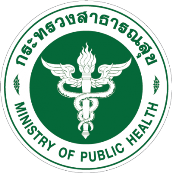 แผนปฏิบัติการส่งเสริมคุณธรรมของชมรมจริยธรรมของหน่วยงานในสังกัดสำนักงานปลัดกระทรวงสาธารณสุข ราชการบริหารส่วนภูมิภาค
ประจำปีงบประมาณ พ.ศ. ๒๕๖3ชื่อชมรม						หน่วยงาน	สถานที่ตั้ง							ชื่อผู้ประสานงาน				โทรศัพท์	จำนวนบุคลากรในหน่วยงาน 	 คนจำนวนกลุ่มเป้าหมาย 			 คนจำนวนกิจกรรมที่ดำเนินการในปีงบประมาณ พ.ศ. ๒๕๖3	โครงการจำนวนงบประมาณที่ใช้ดำเนินการในปีงบประมาณ พ.ศ. ๒๕๖3 รวม		บาทจากงบประมาณปกติของหน่วยงาน รวมทุกกิจกรรม จำนวน		บาทจากงบประมาณอื่น ๆ รวมทุกกิจกรรม จำนวน		บาทเป้าหมายในปีงบประมาณ พ.ศ. ๒๕๖3ระยะเวลาที่ดำเนินการ				เดือนผลที่คาดว่าจะได้รับจากการดำเนินการในกิจกรรมต่าง ๆ ตามแผนปฏิบัติการของหน่วยงานรายละเอียดของกิจกรรมที่จะดำเนินการในปีงบประมาณ พ.ศ. ๒๕๖3ลงชื่อ................................................ผู้เสนอแผน				      ลงชื่อ......................................................ประธานชมรม(.......................................................)                 				      (........................................................)ตำแหน่ง..............................................               				     ตำแหน่ง.................................................วันที่..........เดือน........................พ.ศ..........         				    วันที่..........เดือน........................พ.ศ..........แบบรายงานผลการดำเนินงานตามแผนปฏิบัติการส่งเสริมคุณธรรมของชมรมจริยธรรมของหน่วยงานในสังกัดสำนักงานปลัดกระทรวงสาธารณสุข 
ราชการบริหารส่วนภูมิภาค ประจำปีงบประมาณ พ.ศ. 2563 รอบ 6 เดือน (1 ตุลาคม 2562-31 มีนาคม 2563) รอบ 12 เดือน (1 ตุลาคม 2562-30 กันยายน 2563)ชื่อชมรม					หน่วยงาน	สถานที่ตั้ง					ชื่อผู้ประสานงาน		โทรศัพท์	ผลการดำเนินงานตามแผนปฏิบัติการส่งเสริมคุณธรรมของชมรมจริยธรรมในสังกัดสำนักงานปลัดกระทรวงสาธารณสุข ราชการบริหารส่วนภูมิภาค ประจำปีงบประมาณ พ.ศ. 2563ลงชื่อ		 ผู้รายงาน	(		)ตำแหน่ง 					 เลขานุการชมรมจริยธรรม  วันที่..    เดือน ...........	 พ.ศ. 	แบบฟอร์มที่ 3แบบติดตามประเมินผลแผนปฏิบัติการส่งเสริมคุณธรรมของชมรมจริยธรรมของหน่วยงานในสังกัดสำนักงานปลัดกระทรวงสาธารณสุข 
ราชการบริหารส่วนภูมิภาค ประจำปีงบประมาณ พ.ศ. ๒๕๖3 รอบ 6 เดือน (1 ตุลาคม 2562-31 มีนาคม 2563) รอบ 12 เดือน (1 ตุลาคม 2562-30 กันยายน 2563)ชื่อชมรม 				หน่วยงาน 	สถานที่ตั้ง					ชื่อผู้ประสานงาน		โทรศัพท์		จำนวนกิจกรรมที่กำหนดตามแผนการดำเนินงาน ทั้งสิ้น		กิจกรรมจำนวน กิจกรรมที่ดำเนินการจริงในปีงบประมาณ พ.ศ. ๒๕๖3		กิจกรรมจำนวนงบประมาณที่ใช้ดำเนินการจริงในปีงบประมาณ พ.ศ. ๒๕๖3 รวม		บาทจากงบประมาณปกติของหน่วยงาน รวมทุกกิจกรรม จำนวน		บาทจากงบประมาณอื่น ๆ รวมทุกกิจกรรม จำนวน			บาทรายละเอียด ดังนี้หมายเหตุ:	ผลสำเร็จเชิงปริมาณ คือ จำนวนคน จำนวนหน่วยงาน จำนวนชุมชน		ผลสำเร็จเชิงคุณภาพ คือ คุณภาพชีวิต ความพึงพอใจ การเปลี่ยนแปลงพฤติกรรมซึ่งมีความสอดคล้องกับวัตถุประสงค์ของโครงการปัจจัยแห่งความสำเร็จในการดำเนินงานอุปสรรค/ปัญหา/ข้อสังเกต จากการดำเนินงานข้อเสนอแนะ แนวทางในการปรับปรุงการดำเนินงานในปีงบประมาณถัดไปลงชื่อ	....................................................... ผู้รายงาน	(.............................................................)ตำแหน่ง 	 เลขานุการชมรมจริยธรรม  หรือผู้ที่ได้รับมอบหมาย                           วันที่ 	 เดือน 	                     พ.ศ. 2563**ส่งรายงาน ณ 31  มีนาคม  2562  และ 30  กันยายน  2562หมายเหตุ  ส่งเอกสารหมายเลข3 มาทาง e mail: moph.moral@gmail.com    e mail: tum_pimon@yahoo.com  เป็นไฟล์ word  หรือ  PDF1.1ประธาน1.2รองประธาน1.3คณะทำงาน1.4คณะทำงาน1.5คณะทำงาน1.6คณะทำงานและเลขานุการ1.7คณะทำงานและผู้ช่วยเลขานุการ1.8คณะทำงานและผู้ช่วยเลขานุการกิจกรรมวัตถุประสงค์
ของโครงการหน่วยงานที่รับผิดชอบเป้าหมายเป้าหมายงบประมาณที่ใช้ปีงบประมาณพ.ศ. 2563ปีงบประมาณพ.ศ. 2563ปีงบประมาณพ.ศ. 2563ปีงบประมาณพ.ศ. 2563หมายเหตุกิจกรรมวัตถุประสงค์
ของโครงการหน่วยงานที่รับผิดชอบผลลัพธ์เชิงปริมาณผลลัพธ์เชิงคุณภาพงบประมาณที่ใช้ไตรมาส ๑(ต.ค.-ธ.ค.62)ไตรมาส ๒(ม.ค.-มี.ค.๖3)ไตรมาส ๓(เม.ย.-มิ.ย.๖3)ไตรมาส ๔(ก.ค.-ก.ย.๖3)หมายเหตุ1. กิจกรรม........2. กิจกรรม.......3. กิจกรรม.......รวมกิจกรรมการดำเนินงานการดำเนินงานจำนวนผลการดำเนินงานหมายเหตุดำเนินการแล้วยังมิได้ดำเนินการกิจกรรม						๒.กิจกรรม							3. กิจกรรม							กิจกรรมผลสำเร็จผลสำเร็จงบประมาณที่ใช้(บาท)หน่วยงานที่รับผิดชอบระยะเวลาที่ดำเนินการปีงบประมาณพ.ศ. ๒๕๖3ระยะเวลาที่ดำเนินการปีงบประมาณพ.ศ. ๒๕๖3ระยะเวลาที่ดำเนินการปีงบประมาณพ.ศ. ๒๕๖3ระยะเวลาที่ดำเนินการปีงบประมาณพ.ศ. ๒๕๖3ผลการดำเนินการกิจกรรมผลลัพธ์เชิงปริมาณผลลัพธ์เชิงคุณภาพงบประมาณที่ใช้(บาท)หน่วยงานที่รับผิดชอบไตรมาส ๑(ต.ค.-ธ.ค.62)ไตรมาส ๒(ม.ค.-มี.ค.63)ไตรมาส ๓(เม.ย.-มิ.ย.63)ไตรมาส ๔(ก.ค.-ก.ย. 
๖3)ผลการดำเนินการ1. กิจกรรม	2. กิจกรรม		3. กิจกรรม		